Муниципальный конкурс разработок «Педагогическая мастерская»Номинация - Читательская грамотностьСБОРНИК ДИДАКТИЧЕСКИХ ЗАДАНИЙ, НАПРАВЛЕННЫХ НА ФОРМИРОВАНИЕ ЧИТАТЕЛЬСКОЙ ГРАМОТНОСТИ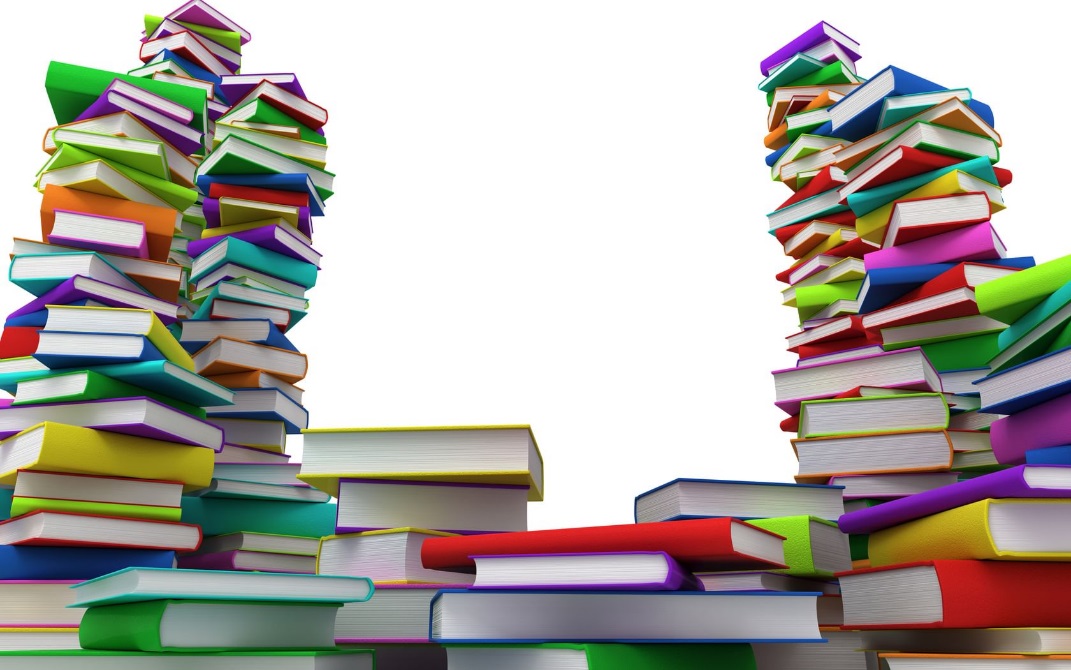 Автор разработки: Писарек Тамара Людвиговна,учитель русского языка и литературы, МОУ Ухтуйская СОШАпрель, 2023 годСБОРНИК ДИДАКТИЧЕСКИХ ЗАДАНИЙ, НАПРАВЛЕННЫХ НА ФОРМИРОВАНИЕ ЧИТАТЕЛЬСКОЙ ГРАМОТНОСТИ6 класс    Читательская грамотность – это способность к чтению и пониманию учебных текстов, умение извлекать информацию из текста, интерпретировать, использовать ее при решении учебных, учебно-практических задач и в повседневной жизни.    Цель: обмен опытом педагогической деятельности и системы работы с текстом на уроках русского языка и литературы как одной из форм эффективной подготовки к сдаче ОГЭ и ЕГЭ.   ЗАДАЧИ: обучить осознанному, правильному чтению; извлекать из текстов интересную и полезную информацию; работать с разными источниками информации (словарями, справочниками, в том числе и на электронных носителях); высказывать оценочные суждения о прочитанном произведении; развивать умение устанавливать смысловые связи.КОГО МОЖНО НАЗВАТЬ ВОСПИТАННЫМ ЧЕЛОВЕКОМ?Формат текста: составнойТекст 1      Воспитанные люди уважают человеческую личность, а потому всегда снисходительны, мягки, вежливы, уступчивы. Они не бунтуют из-за пропавшей резинки. Живя с кем-нибудь, они не делают из этого одолжения, а уходя, не говорят: «С вами жить нельзя!» Они чистосердечны и боятся лжи, как огня. Не лгут они даже в пустяках. Ложь оскорбительна для слушающего и опошляет в его глазах говорящего... Они не рисуются, держат себя на улице так же, как дома... Они не болтливы и не лезут с откровенностями, когда их не спрашивают. Они не суетны.                                                                                           А. ЧеховТекст 2       Воспитанному человеку хорошо известно, что терпение является добродетелью. Он не стремится получить все прямо сейчас. Когда воспитанный человек разговариваете с другими в кругу людей, он становится так, чтобы человек, стоящий позади него мог участвовать в беседе. При этом он не перебивает своих собеседников и говорит без остановки не более двух минут.  Воспитанный человек не просит других людей подтверждать его значимость. Плохо воспитанные люди совершают хорошие поступки, чтобы похвастаться ими. Человек с хорошим воспитанием помогает кому-либо и никому об этом не рассказывает. Их цель –помочь, а не привлечь к себе внимание. Задания:Прочитайте текст 1 и заполните таблицу. Подберите характеристики человекаЧитательские умения: находить и извлекать одну или несколько единиц информации, оценивать содержание текста и его элементы.Прочитайте текст 2 и сравните его содержание с текстом 1. Что общего и в чем разница в характеристике воспитанных людей?Читательские умения: устанавливать скрытые связи между событиями или утверждениямиКого из героев прочитанных художественных произведений и почему вы отнесли бы к каждой группе?Читательские умения: предлагать интерпретацию нового явления, который обсуждается в текстеКритерии оценивания:Задание 1 Задание 2Задание 3:УТРЕННЯЯ ЗАРИСОВКАФормат текста: сплошной(1) С утра было светло и тихо. (2) Низкое солнце блестело ослепительно. (3) Белый, холодный туман затоплял реку. (4) Белый дым таял в солнечных лучах над крышами изб и уходил в бирюзовое небо. (5) В барском парке, прохваченном ночною сыростью, на низах стояли холодные синие тени и пахло прелым листом и яблоками; на полянах, в солнечном блеске, сверкали паутины и неподвижно рдели светло-золотые клены.  (6)  Резкий крик дроздов иногда нарушал тишину.  (7) Листья, пригретые солнцем, слабо колеблясь, падали на темные, сырые дорожки. (8) Сад пустел и дичал; далеко виден был в нем полураскрытый, покинутый шалаш садовника.                                                                                                        По И.БунинуЗадания:Найдите в тексте слова, которые помогают автору передать свежесть утра Читательские умения: находить и извлекать одну или несколько единиц информации, оценивать содержание текста и его элементы.Рассмотрите иллюстрации и выберите ту, на которой изображено упоминаемое в тексте время года. Аргументируйте свой выбор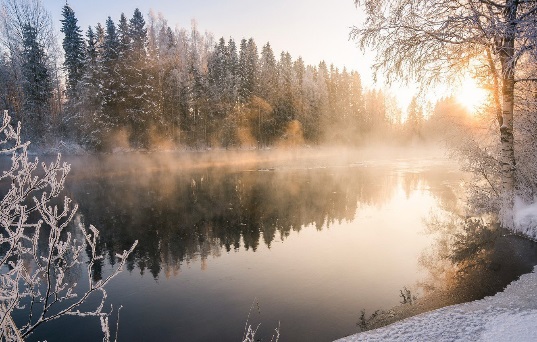 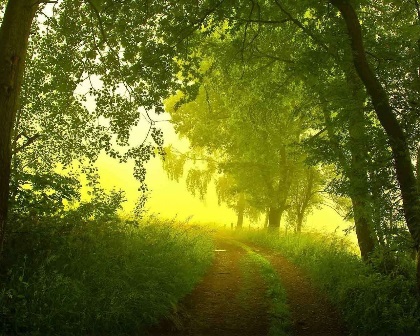 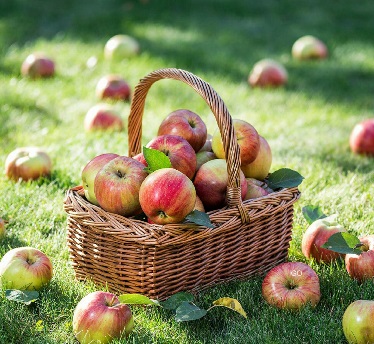 Рис.1                                                 Рис. 2                                    Рис. 3Читательские умения: соотносить визуальное изображение с вербальным текстомКакой предмет не называется автором при описании сада:Шалаш ПаутиныКолодецДорожкиЧитательские умения: определять наличие или отсутствие информации     4.Предположите, какие чувства у героя вызывает этот пейзаж?  Дайте аргументированный ответ с опорой на текст.Читательские умения: формулировать на основе полученной из текста информации собственную гипотезу5.Учитывая особенности текста описания природы, опишите состояние природы в любимое вами время года. Постарайтесь отметить детали, которые помогут понять ваш выбор.Читательские умения: использовать информацию из текста для решения практической задачи с привлечением фоновых знанийКритерии оценивания:Задание 1 Задание 2Задание 3Задание 4Задание 5УТРОФормат текста: сплошной       Одна из самых знаменитых картин Яблонской –«Утро». На первый взгляд, обыкновенный сюжет: девочка-школьница, только проснувшись, делает зарядку у открытого балкона, откуда виднеется освещенная розоватым светом Москва. На спинке стула –пионерский галстук, ленточка для волос, на столе –простой завтрак: булочка, вода или молоко в красивом керамическом кувшине. Но светлый колорит картины передает ощущение радости. Девочка, раскинув руки, как будто хочет полететь навстречу лету.  Задания:Исходя из содержания данного текста, перечислите, что изображено на картине художницы? 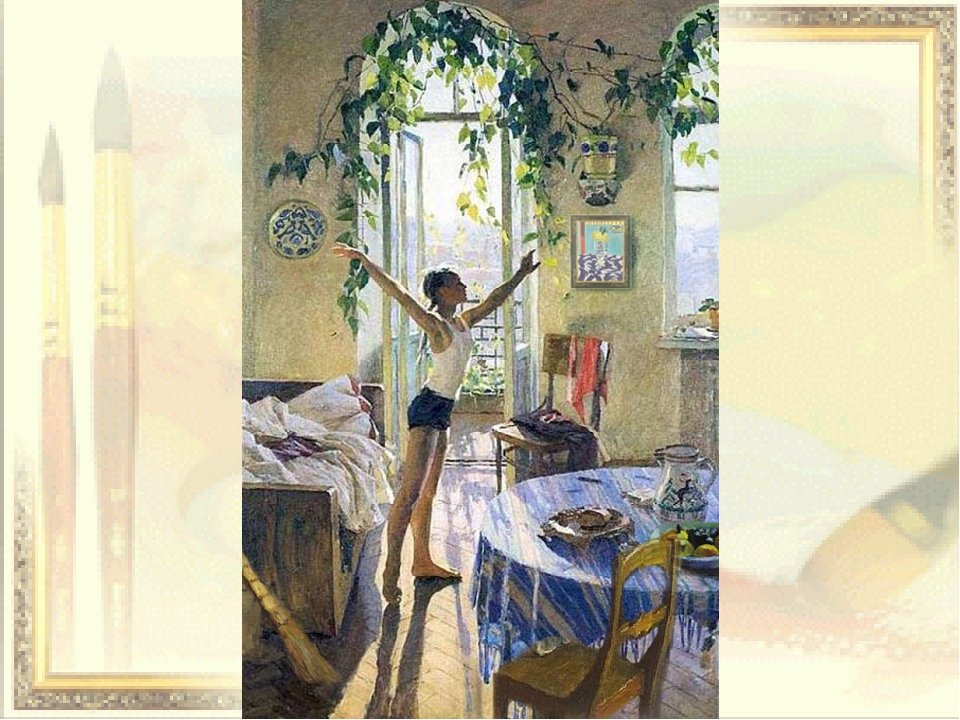 Рис. 1. Яблонская «Утро»Читательские умения: находить и извлекать одну или несколько единиц информации, расположенных в одном фрагменте текстаКак вы понимаете, что такое «колорит»?Читательские умения: понимать значение неизвестного слова или выражения на основе контекстаКакую идею хочет передать Т.Н. Яблонская? Обоснуйте свою точку зрения, опираясь на текст и рисунок 1Читательские умения: оценивать содержание текста или его элементов относительно целей автораЧто объединяет данные изображения (рис.1, 2, 3) и почему? Выскажите и обоснуйте свое мнение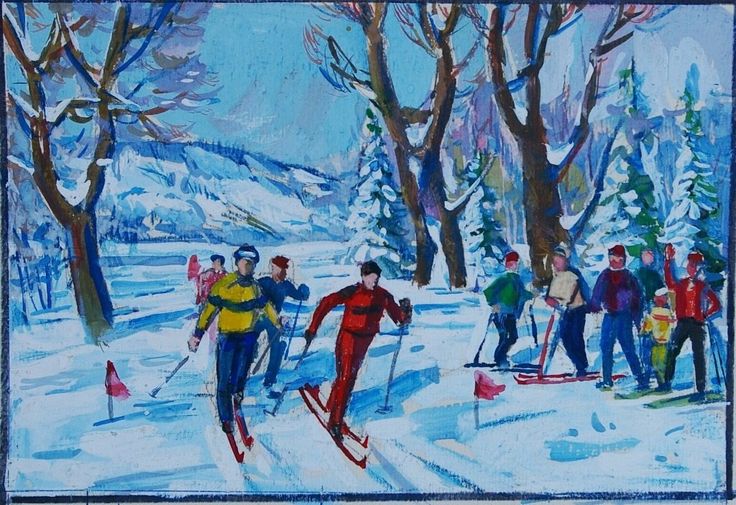 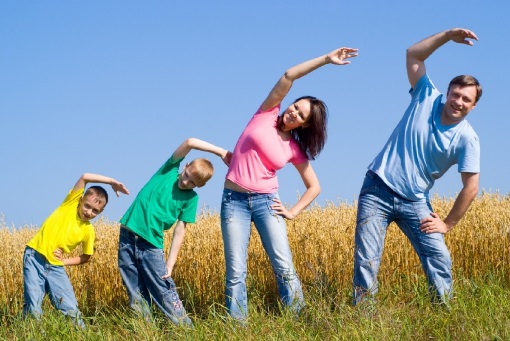 Рис. 2                                                     Рис. 3Читательские умения: обосновать собственную точку зрения по вопросу, обсуждаемому в текстеКак, на ваш взгляд, должно проходить утро человека, который придерживается здорового образа жизни?Читательские умения: использовать информацию из текста для решения практической задачи с привлечением знанийКритерии оценивания:Задание 1 Задание 2Задание 3Задание 4Задание 5СЕВЕРНОЕ СИЯНИЕФормат текста сплошной       1)Северный край неба замерцал, зашевелился, стальные полосы покатились по нему, и чудилось, что они вот-вот тонко зазвенят. 2)Позари заиграли –северное сияние. 3)Значит, в Ледовитом океане была еще зима, льды там горами дыбились, и оттуда, из безлюдных краев, из северной ночи, летел безмолвный яркий привет. 4)Все ребятишки высыпали из детдома. 5)Запрокинув лица, они смотрели в небо... 6) Всякий раз сияние было ново, всякий раз наполняло оно душу трепетом и захватывающим ожиданием чуда. 7)Хотелось ребятам запомнить все, унести эти позари, волшебное ощущение, возникающее от колдовства их, навсегда с собою. 8)Да разве запомнишь? 9)Разве унесешь? 10)Небо каждую минуту менялось. 11)Оно безудержно щедро, ярко и волшебно. 12)По нему плещутся бесшумные волны, отливая зеленью и бархатистой синевой. 13) А над краем земли мраморные колонны встают, и все небо вокруг выстилается блестящими плитами. 14)По плитам раскатываются льняные и ржаные снопы, струятся многоцветные шелка, и огромные прясла из алмазного частокола поднимаются звеньями у горизонта. 15)Где же тут все запомнишь? 16)Все уместишь в сердце и в памяти?                                                                                                                                                                                             В.П.Астафьев  Задания:С какой целью и при помощи каких словосочетаний автор текста характеризует образы на небе, возникающие во время северного сияния? Читательские умения: оценивать содержание текста или его элементов (аргументов, иллюстраций) относительно целей автораО чем свидетельствует начало северного сияния?Читательские умения: формулировать на основе полученной из текста информации собственную гипотезуОпределите из контекста  прямое  и  переносное  значение  устаревшего слова «позари». Читательские умения: понимать значение неизвестного слова или выражения на основе контекстаРассмотрите иллюстрации и выберите ту, на которой изображено упоминаемое в тексте атмосферное явлениеЧитательские умения: формулировать выводы на основе обобщения отдельных частей текстаРис. 1 Заря                                                     Рис. 2 Гроза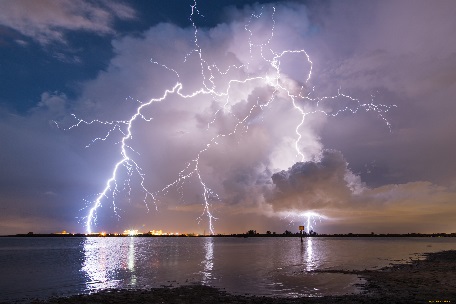 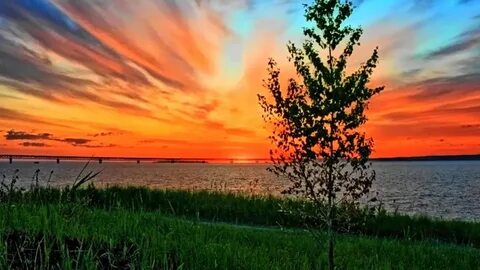 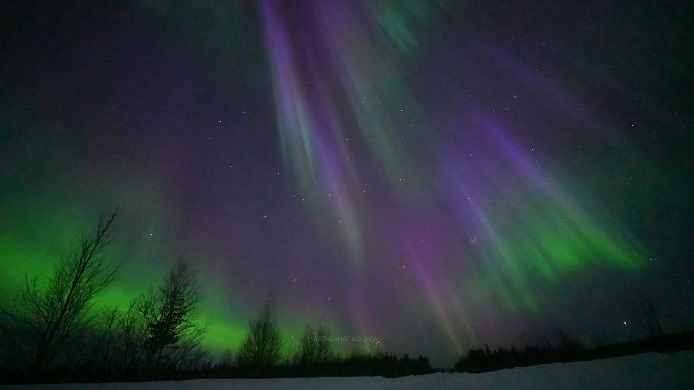 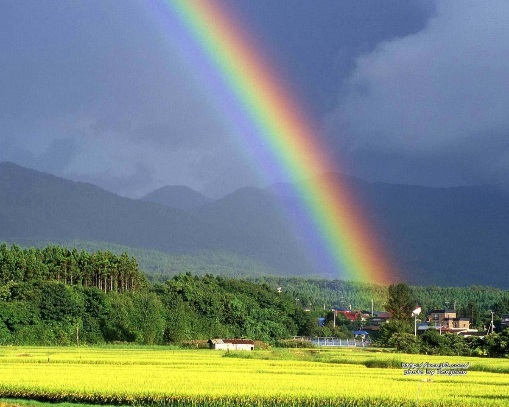 	Рис. 3 Радуга                                  Рис. 4 Северное сияниеКакое из словосочетаний не относится к описанию северного сияния, представленному в тексте:1.Из алмазного частокола2.Безудержно щедро3.Тонко зазвенят4.Захватывающим ожиданиемЧитательские умения: определять наличие или отсутствие информацииПредположите, какие эмоции может испытать человек, впервые увидевший северное сияние. Дайте аргументированный ответ с опорой на текст.Читательские умения: формулировать на основе полученной из текста информации собственную гипотезуКритерии оценивания:Задание 1 Задание 2Задание 3Задание 4Задание 5Задание 6ДЕТСТВО ПРОШЛО Формат текста: сплошной.       За спиной остался огромный, шумный вокзал, где все суетятся, спешат, провожают, прощаются.  Натка вышла на площадь и потихоньку пошла пешком. Вокруг нее звенела и сверкала Москва. Совсем рядом с ней проносились глазастые автомобили, тяжелые грузовики, гремящие трамваи, пыльные автобусы. Но они не задевали, а как будто бы берегли Натку. Крупная капля дождя упала ей на лицо, но она не заметила этого и тихонько пошла дальше. Пробегал мимо нее мальчик, заглянул ей в лицо. Рассмеялся и убежал. А она думала о том, что прошло детство и много дорог открыто.  Она теперь по-иному понимала холодноватый взгляд Владика, горячие поступки Иоськи и смелые глаза погибшего Альки. И она знала, что все на своих местах и она на своем месте тоже. От этого сразу же ей стало спокойно и радостно.                                                                                                      (По А. Гайдару)  Задания:Как зовут героиню?В каком городе происходят события?Читательские умения: находить и извлекать одну или несколько единиц информацииКакие слова передают настроение Натки? Почему Вы так решили?Читательские умения: понимать чувства, мотивы, характеры героевКакое значение вносят в имена суффиксы -к-, -ик-? Читательские умения: оценивать форму текста (структуру, стиль), целесообразность использованных автором приемовКакие слова поддержки Вы бы сказали Натке в начале новой дороги?Читательские умения: использовать информацию из текста для решения задачи с привлечением фоновых знанийКритерии оценивания:Задание 1 Задание 2Задание 3Задание 4Задание 5МАРШАЛ ПОБЕДЫФормат текста: сплошной        Имя этого человека вошло в мировую историю. Родом из маленькой деревеньки Стрелковка, сын крестьянина, он рано начал работать, научился преодолевать трудности. В годы Первой мировой войны его призвали в армию. Там Жуков показал себя отважным воином, был награжден двумя Георгиевскими крестами. С августа 1918 года он служит в действующей Красной армии.          С самого начала Великой Отечественной войны Г.К. Жуков находился на фронте в центре событий, проявил свои незаурядные качества – смелость и настойчивость. Он стал тем военачальником, который принес самую первую в этой войне победу – в наступательной операции под Ельней в начале сентября 1941 года.          Георгий Константинович руководил обороной Ленинграда. В конце сентября 1941 года под руководством Жукова были остановлены немецкие войска на Ленинградском фронте. Это удалось благодаря усилиям талантливого полководца и героизму простых русских солдат. Пока Жуков защищал Ленинград, ситуация на Западном фронте сложилась почти критическая: Москва – сердце нашей Родины - оказалось под угрозой захвата фашисткой армией. Полководец был назначен командующим Западным фронтом, и ценой невероятных усилий в ходе кровопролитных боев под Москвой Красной армией удалось отстоять город. Многие из тех, кто был рядом с Жуковым при обороне Ленинграда и в битве за Москву, поражались, как Георгий Константинович справлялся с почти невозможными даже для самого крепкого человека нагрузками. Потом были победы в Сталинградской битве и в битве на Курской дуге, освобождение Украины, Польши, взятие Берлина.        18 января 1943 года, когда до победы в Сталинградской битве оставалось не более 2 недель, генералу армии Жукову, первому в годы Великой Отечественной войны, было присвоено высшее воинское звание – Маршал Советского Союза.         9 мая в 00:43 по московскому времени Г.К. Жуков принял от имени Советского Союза Акт о безоговорочной капитуляции Германии. Долгожданная победа была одержана, фашизм был побежден! После окончания Великой Отечественной войны именно маршалу Жукову было доверено принимать 24 июня 1945 года Парад Победы на Красной Площади. В этом победном году он был уже трижды Героем Советского Союза и обладателем двух орденов Победы. В год своего 60-летия маршал стал четырежды Героем Советского Союза.         В память о Георгии Константиновиче 8 мая 1995 года в Москве на Манежной площади, недалеко от Могилы Неизвестного Солдата, поставлен памятник. Именем маршала Жукова назван проспект в Москве. Одна из высоких государственных наград РФ – орден Жукова.         Будем хранить благодарную память об этом легендарном человеке. Будем помнить его завет: «Для нашей Родины всегда будет святым день 9 Мая, и всегда люди мысленно будут возвращаться к маю 1945 года. В те весенние дни был закончен великий путь, отмеченный многими жертвами. И наш человеческий долг: поздравляя друг друга с праздником, всегда помнить от тех, кого нет с нами, кто пал на войне. Празднуя Победу, мы всегда будем вспоминать, какие качества нашего народа смогли одолеть врага. Терпение. Мужество. Величайшая стойкость. Любовь к Отечеству. Пусть эти проверенные огнем войны качества всегда нам сопутствуют. И всегда победа будет за нами».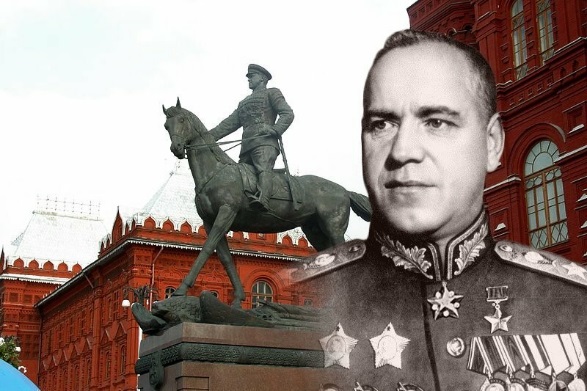 Задания:Где родился Г.К. Жуков?Читательские умения: находить и извлекать одну или несколько единиц информацииКакой факт подтверждает то, что уже в годы Первой мировой войны Г.К. Жуков проявил себя отважным воином?Читательские умения: находить и извлекать одну или несколько единиц информации, расположенных в одном фрагменте текстаИспользуя информацию из текста, запишите в таблицу военные операции, которыми руководил Г.К. Жуков, в той последовательности, в которой они происходили во время Великой Отечественной войны.взятие Берлина                             битва на Курской дуге          оборона Москвы                           оборона Ленинграда          освобождение Украины               освобождение Польши          операция под Ельней                    Сталинградская битваЧитательские умения: находить и извлекать одну или несколько единиц информации, расположенных в разных фрагментах текста.Опираясь на информацию из текста, запишите, какие звания и награды Г.К. Жуков получил в период Великой Отечественной войны.Читательские умения: определять место, где содержится искомая информацияКроме таланта полководца, личных качеств, таких, как смелость, настойчивость, еще один из секретов успехов Г.К. Жукова – его хорошая физическая подготовка и сила воли. Найдите в тексте и выпишите предложение, доказывающее это.Читательские умения: находить и извлекать одну или несколько единиц информации, расположенных в тексте; понимать фактологическую информацию.В тексте приведены слова Г.К. Жукова. Запишите своими словами, о каких двух важных вещах он просит помнить, празднуя День Победы.Читательские умения: понимать смысловую структуру текста; понимать концептуальную информацию.Используя информацию из текста, соотнесите даты и события из биографии Г.К. Жукова. Каждую дату из левого столбика соедините линией с соответствующим ей событием из правого столбика.Читательские умения: соотносить визуальное изображение с вербальным текстом; оценивать достоверность информацииЗапишите, в какой войне Г.К. Жуков проявил себя как выдающийся военачальник.Читательские умения: находить и извлекать информациюКак российский народ чтит память о маршале? Опираясь на текст, приведите три примера.Читательские умения: выявлять связь между прочитанным и современной реальностьюПочему Г.К. Жуков вошел в российскую историю как Маршал Победы? Запишите две причины.Читательские умения: высказывать и обосновывать собственную точку зрения по вопросу в задании.Критерии оценивания:Задание 1 Задание 2Задание 3Задание 4Задание 5Задание 6Задание 7Задание 8Задание 9Задание 10ДНЕВНИКИ ПРОТИВ НОЧНИКОВ Формат текста: сплошной        Вы знаете, что слова бывают производными и непроизводными. Возьмем четыре слова: утренник, дневник, вечерник, ночник. Они очень похожи: суффикс одинаковый (-ник), а корни называют части суток. Казалось бы, слушающий должен осознавать их значение одинаково – опираясь прежде всего на корень. Но это не всегда так.         Провели эксперимент. Школьникам давали одно из этих четырех слов и просили написать, что это слово значит. А потом подсчитали количество развернутых ответов, в которых упоминались однокоренные слова, например, утренник – это праздник, который проводится утром.          Слово вечерник объясняли с помощью однокоренных слов почти все – учет корня вечер- оказалось очень важен. А вот слова утренник и дневник с утром или днем большинство не соотносили – однокоренные слова использовали всего 30% школьников. У слова ночник ответов с опорой на корень было чуть больше половины.           Получается, чем хуже мы знаем слово, тем чаще обращаемся к его составу. И наоборот – чем более слово знакомо, тем реже мы это делаем: «Мы и так знаем».          А как человек учится осознавать производные слова? За ответом пришлось идти в детский сад! В младшей группе, где были трехлетние дети, почти все говорили, что утренник – это праздник в садике, лишь не многие знали, что такое дневник и ночник. Наша группа слов разделилась на названия предметов знакомых и незнакомых.          В группе четырехлетних больше ребят знали, что означают эти слова. Но в то же время появилось много ответов, в которых было только исходное корневое слово: утренник – это утро, ночник – ночь и т.п.         В группе пятилетних детей таких ответов стало меньше. Зато резко возросло число развернутых ответов с однокоренными словами. Так дети объясняли малознакомые или совсем незнакомые слова: ночник (ночная лампа; сторож, который работает ночью), вечерник (тот, кто ходит на учебу или работу вечером). У четырехлетних так объяснял эти слова каждый пятый, у пятилетних – половина.          Наконец, в самой старшей группе ответы утро, день, вечер и ночь практически исчезают. Количество же развернутых ответов с однокоренными словами остается почти тем же.           Получается, в одних случаях человек осознает слово «по частям», а в других – целиком.           Теперь понятно, почему многие слова трудно разбирать по составу. Если постоянно не обращать внимания на корень, он «стирается» или его начинают путать с другими.          Но иногда корень специально выделяют неправильно. Как в игре с веселыми толкованиями слов, которую придумал языковед Борис Норман: застенчивый – живущий по соседству, едва – процесс поглощения пищи и т.д.         Игра эта развивает чувство юмора и внимания к структуре слова. Можете сами проверить.По Л.Сахарову ЗаданияО чем не рассказывает текст «Дневники против ночников»?1) о том, как дети открывают значения слов2) о красоте русского языка3) о способах объяснения слова в разных ситуациях4) об играх со значением словЧитательские умения: находить и извлекать одну или несколько единиц информации, расположенных в тексте Какие слова называются непроизводными?Читательские умения: понимать значение неизвестного слова или выражения на основе контекста; использовать информацию из текста для решения практической задачи без привлечения фоновых знаний3. Какие выводы можно сделать из эксперимента, проведенного в школе? Впишите на месте пропуска по одному слову.Слушающий может выбирать любой из двух путей осознания слова: через его_______________ или целиком. Чем активнее употребляется слово, тем _________________ мы обращаем внимание на то, из каких элементов оно состоит.Читательские умения: определять место, где содержится искомая информацияПрочитайте два способа объяснения слова ночник, данные в таблице. В каком возрасте (3,4,5,6 лет) дети в эксперименте чаще всего использовали каждый из этих способов? Дополни таблицу.Читательские умения: использовать информацию из текста для решения практической задачи без привлечения фоновых знаний; определять место, где содержится искомая информацияВечерником часто называют человека, который учится вечером. Как вы думаете, если бы эксперимент, о котором вы прочитали в тексте, провели не в обычной школе, а в вечерней, каких объяснений слова вечерник было бы больше? Отметьте один ответ.Читательские умения:  прогнозировать события, течение процесса, результаты эксперимента на основе информации текстаИзмените каждое шуточное толкование Б. Нормана так, чтобы было ясно, какой корень он «увидел» в этих словах.Застенчивый – живущий по соседству. _____________________Едва – процесс поглощения пищи. _______________________Читательские умения: понимать значение неизвестного слова или выражения на основе контекста; выявлять связь между прочитанным и современной реальностьюКритерии оценивания:Задание 1 Задание 2Задание 3Задание 4Задание 5Задание 6Литература:1. Российская школа: от PISA-2000 к PISA-2003 / А.Л.  Венгер, Г.Р. Калимуллина, А.Г.  Каспржак, К.Н. Поливанова, О.В.  Соколова, Ю.А. Тюменева; под общ. ред. А.Г. Каспржака, К.Н. Поливановой. М.: 12Логос, 2006. 200 с. Статья: О.В. Соколова. Читательская грамотность: анализ результатов и инструмента исследования 2. Русский родной язык. 6 класс: учебное пособие для общеобразовательных организаций / [О.М. Александрова и др.]. М.: Просвещение, 2020. 128 с.: ил.3. Формирование и оценка функциональной грамотности учащихся:  Учебно-методическое пособие / И.Ю.  Алексашина, О.А. Абдулаева, Ю.П. Киселев/науч. ред. И.Ю. Алексашина. СПб.: КАРО, 2019. 160 с. (Петербургский вектор введения ФГОС ООО).4. Читательская грамотность. Сборник эталонных заданий. Выпуск 1. Учеб. пособие для общеобразовательных организаций. В 2-х ч. (Г.С. Ковалева и др.) под редакцией Г.С. Ковалёвой, Л.А. Рябининой. – М.: СПб.: Просвещение, 2020. – 63с. Характеристики (качества человека)Характеристики (качества человека)Воспитанный человек (по тексту А.П. Чехова)Невоспитанный человек2 баллаВсегда снисходительны, мягки, вежливы, уступчивы Не бунтуютНе лгут они даже в пустякахОни чистосердечны и боятся лжи, как огняОни не рисуются, не болтливые1 баллУказаны 2 характеристики человека0 балловОтвет отсутствует2 баллаОбщее указано в первом задании, а разница в том, что во втором тексте говорится  и о невоспитанном человеке1 баллУказано общее0 балловОтвет отсутствует1 баллВасютка из рассказа «Васюткино озеро», Вовка из рассказа «Уроки французского», Левша из рассказа «Левша» - эти герои держат свое слово, не бунтуют, не лгут, делают дела без лишней суеты 0 балловОтвет отсутствует2 баллаСвежесть утра (светло и тихо, белый, холодный туман, сырые дорожки)1 баллУказаны 1,2 описания  утра0 балловОтвет отсутствует1 баллВыбран рисунок 30 балловВыбран другой рисунок1 баллОтвет 30 балловДругой ответ1 баллГерой наслаждается туманом, листьями и яблоками, солнечным блеском, криком дроздов, 0 балловОтвет отсутствует1 баллДан ответ с опорой на текст0 балловОтвет отсутствует2 баллаОткрытый балкон, стул, галстук, керамический кувшин, завтрак на столе1 баллУказаны 2,3 предмета0 балловОтвет отсутствует1 баллКолорит – это  сочетание, соотношение красок, цветов, создающее определенное единство картины, цветной гравюры, фрески 0 балловОтвет отсутствует1 баллКартина передает радостную утреннюю атмосферу, полную энергии и бодрости0 балловОтвет отсутствует1 баллЗарядка, совместный отдых, стремление быть здоровым в любое время года0 балловОтвет отсутствует1 баллПлотный завтрак, зарядка на свежем отдыхе, хорошее настроение0 балловОтвет отсутствует1 баллНебо безудержно щедро, ярко и волшебно; над краем земли мраморные колонны встают; раскатываются льняные и ржаные снопы, струятся многоцветные шелка, и огромные прясла из алмазного частокола поднимаются звеньями у горизонта0 балловОтвет отсутствует или менее двух 1 баллПозари заиграли0 балловОтвет отсутствует или дан другой ответ2 баллаПозари- северное сияниеПозари –волшебное ощущение, дивное диво1 баллДано только прямое или переносное значение слова0 балловОтвет отсутствует или дан другой ответ1 баллРисунок 40 балловДругой рисунок 1 баллОтвет 30 балловДругой ответ1 баллВосхищение, таинство, восторг0 балловОтвет отсутствует1 баллНатка0 балловОтвет отсутствует1 баллМосква0 балловОтвет отсутствует или дан другой ответ2 баллаНо они не задевали, а как будто бы берегли Натку. Крупная капля дождя упала ей на лицо, но она не заметила этого и тихонько пошла дальше. 1 баллНо они не задевали, а как будто бы берегли Натку. Крупная капля дождя упала ей на лицо, но она не заметила этого и тихонько пошла дальше. А она думала о том, что прошло детство и много дорог открыто.  0 балловОтвет отсутствует или дан другой ответ1 баллПридают словам уменьшительный или ласкательный оттенок0 балловОтвет отсутствует или дан другой ответ1 баллНатка на своем месте, Москва открывает большие дороги , все получится0 балловОтвет отсутствует или дан другой ответ123456781 декабря 1896 годаПринял акт о безоговорочном военном поражении ГерманииАвгуст 1918 годаРодился18 января 1943 годаПолучил звание «Маршал Советского союза»9 Мая 1945 годаПринимал Парад Победы24 июня 1945 годаНачал служить в Красной армии1 баллГ.К. Жуков родился в деревне Стрелковке0 балловОтвет отсутствует или дан другой ответ2 баллаУказано, что Г.К. Жуков был награжден двумя Георгиевскими крестами, а их давали за храбрость, боевые заслуги1 баллУказано, что Г.К. Жуков был награжден двумя Георгиевскими крестами0 балловОтвет отсутствует или дан другой ответ1 баллВоенные операции записаны в правильной последовательности:Операция под ЕльнейОборона ЛенинградаОборона МосквыСталинградская битваБитва на Курской дугеОсвобождение УкраиныОсвобождение ПольшиВзятие Берлина0 балловОтвет отсутствует или дан другой ответ, допущены ошибки2 баллаУказаны все награды и звания:1)трижды Герой Советского союза2)два ордена Победы3)Маршал Советского Союза1 баллВерно указаны только два пункта0 балловОтвет отсутствует или дан другой ответ1 баллВыписано предложение «Многие из тех, кто был рядом с Жуковым при обороне Ленинграда и в битве за Москву, поражались, как Георгий Константинович справлялся с почти невозможными даже для самого крепкого человека нагрузками»0 балловОтвет отсутствует, выписано другое предложение2 баллаВерно сформулированы не менее двух выводов из прочитанного:Важно помнить о Дне Победы, хранить память о подвигах;Необходимо помнить о павших на войне, о героях войны, помнить, что победа далась нелегкоЛюди будут помнить качества, которые помогли одержать Победу.1 баллВерно сформулирован один вывод из прочитанного0 балловОтвет отсутствует или дан другой ответ1 баллПравильно соотнесены даты и события:0 балловОтвет отсутствует, дан другой ответ1 баллЖуков проявил себя выдающимся военачальником в Великой отечественной войне0 балловОтвет отсутствует, дан другой ответ2 баллаВерно приведены не менее трех примеров из возможных:установлен памятник на Манежной площадиего именем назван проспект в Москвеодна из государственных наград России носит имя Г.К. Жуковалюди стараются помнить его заветыв сердцах людей живет благодарность1 баллВерно приведены два примера0 балловОтвет отсутствует или дан один пример2 баллаУказаны две причины из возможных:роль Г.К. Жукова в победе над фашизмом в период Великой отечественной войнывыдающийся талант полководца, одерживающегося военные победыон подписал акт о капитуляции фашисткой Германии1 баллУказана одна причина из перечисленных выше0 балловОтвет отсутствует или указаны другие причиныВозрастОбъяснение слова сторожЭто сторож, который приходит ночьюЭто ночь1 баллОтвет 20 балловОтвет отсутствует или выбран другой1 баллКоторые не образованы от других словКоторые не происходят от других слов0 балловОтвет отсутствует или дан другой2 баллаНа месте первого слова могут быть вписаны слова «части», «элементы», «состав»; на месте второго пропуска – слова «реже», «меньше»1 баллВосстановлено только одно пропущенное слово0 балловОтвет отсутствует или дан другой ответ1 баллОбе строки заполнены правильно0 балловОтвет отсутствует или дан другой1 баллОтвет 2, примеры объяснения:Они сами вечерники и знают смысл словаУ них так называют учениковОни осознают это слово целиком0 балловОтвет отсутствует или дан другой ответ2 баллаВерно изменены оба толкования: живущий за стеной; процесс поглощения еды или поедание небольшого количества пищи. 1 баллВерно изменено только одно толкование0 балловНеверно изменены толкования, ответ отсутствует